The list of international research projects that are performed at OSENU as of 2023«Developing Optimal and Open Research Support for the Black Sea — DOORS», Grant Agreement No. 101000518 (01.06.2021 – 31.05.2025)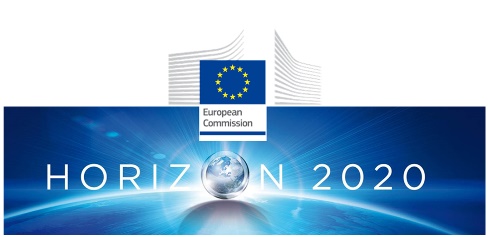 Programme: Horizon 2020, H2020-EU.3.2.3.3The purpose and tasks of the project:1. To create a coordinated set of methodologies for collecting and analyzing data on the state (physical, chemical, biological) of the Black Sea for coordinated regional access and use of this information.2. To combine interdisciplinary scientific knowledge to eliminate the impact of anthropogenic load and climate change for effective policy implementation in the Black Sea.3. Implement the potential of ecosystem services and Blue Growth sectors and provide support to entrepreneurship.4. Raise public awareness of the rational use of the Black Sea environment and understanding of the value of ecosystem services in the Black Sea.Expected results:Implement the Strategic Research and Innovation Program for the Black Sea (Strategic Research and Innovation Agenda for the Black Sea (SRIA))Project coordinator: The National Research-Development Institute for Marine Geology and Geoecology “GeoEcoMar” (GEOECOMAR), Bucharest, Romania.Partnership:The Institute of Oceanology at the Bulgarian Academy of Sciences, Bulgaria  GeoMarine, Bulgaria  Burgas Free University, BulgariaThe University of Stirling, UKNational Oceonography Centre, UKPlymouth Marine Laboratory, UKMichael Rea Media, UKHellenic Centre for Marine Research, GreeceΑthena Research and Innovation Centre, Athens, GreeceKantor Management Consultants, GreeceGIS and RS Consulting Center GeoGraphic, GeorgiaUniversity College Cork, Ireland The Polytechnic University of Catalonia, SpainSOCIB, SpainCNR-ISMAR, ItalyNational Institute of Geophysics and Volcanology, ItalyTiraspol State University, MoldovaDeltares, the NetherlandsHelmholtz Center Hereon, GermanyBrockmann Consult, GermanyGrigore Antipa National Marine Research and Development Institute, RomaniaMare Nostrum, RomaniaMiddle East Technical University, TurkeyDokuz Eylül University, TurkeyKaradeniz Technical University, TurkeyNational Academy of Sciences of Ukraine Odessa State Environmental University, UkrainePôle Mer Méditerranée, FranceIfremer, FranceProject website: https://www.doorsblacksea.eu/«Restoration of the Danube River Basin Waters for Ecosystem and People from Mountains to Coast», Grant Agreement № 101093985 (01.03.2023 - 31.12.2027) 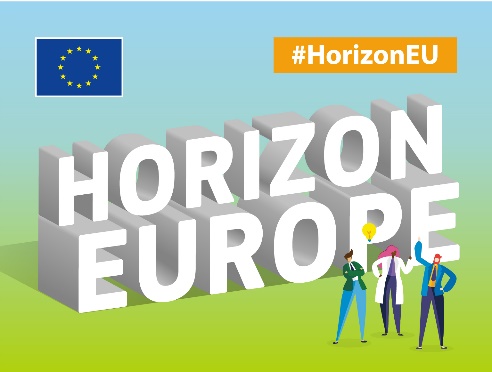 Program: Horizon Europe, HORIZON-MISS-2021-OCEAN-02-02 - Danube River Basin Lighthouse – Restoration of Fresh and Transitional Water EcosystemsThe overall aim of DANUBE4all is the development of a comprehensive Restoration Action Plan for the Danube river basin lighthouse developed in an unprecedented co-creation process with stakeholders, integrating citizens’ interests to support the Mission “Restore our ocean and waters by 2030”.Expected results:Collected comprehensive base of scientific information, including data and understanding of the processes in the Danube basin and watercourse for restoration and obtaining the status of "free-flowing river" by the river ecosystem.Demonstration events were held, and business programs were implemented at three sites - in the Upper, Middle and Delta of the Danube.Organized activities aimed at mobilizing citizens to manage the river and stimulate economic benefits.The results, knowledge and tools obtained in the Danube Basin were submitted to the five Associated Regions to build capacity and develop replication roadmaps for restoration actions.Project coordinator: University of Natural Resources and Life Sciences, Vienna, AustriaPartnership:Zentrum Fur Soziale Innovation GmbH, AustriaVia Donau Osterreichische Wasserstrassen Gesellschaft MBH, AustriaDANUBEPARKS - Danube River Network of Protected Area - Das Netzwerk Der Donauschutzgebiete, AustriaInstitut po Bioraznoobrazie i Ekosistemni Izsledvaniya Balgarska Akademiya na Naukite, BulgariaRuder Boskovic Institute, CroatiaEcologic Institut gemeinnützige GmbH, GermanyForschungsverbund Berlin EV, GermanyWWF Vilag Termeszeti Alap Magyarorszag Alapitvany, HungaryBudapesti Muszaki Es Gazdasagtudomanyi Egyetem, HungaryUniversity College Cork - National University of Ireland, Cork, IrelandConsiglio Nazionale Delle Ricerche, ItalyDe Vries Sandra, NetherlandsStichting Wereld Vismigratie, NetherlandsStichting Deltares, NetherlandsInstitutul National De Cercetare-Dezvoltare Pentru Geologie Si Geoecologie Marina - GEOECOMAR, RomaniaInstitutul National De Cercetare-Dezvoltare Delta Dunarii, RomaniaAsociatia WWF Romania, RomaniaCivitta Strategy & Consulting SA, RomaniaInstitut za Multidisciplinarna Istrazivanja, SerbiaGlobal Water Partnership Central and Eastern Europe, SlovakiaVyskumny Ustav Vodneho Hospodarstva, SlovakiaUniverza v Ljubljani, SloveniaOdessa State Environmental University, Ukraine Project websites: https://cordis.europa.eu/project/id/101093985, https://danubeparks.org/projects/danube4all-2023-2027«DANUBIUS Implementation Phase Project - DANUBIUS-IP», Grant Agreement № 101079778 (01.10.2022 - 30.09.2025)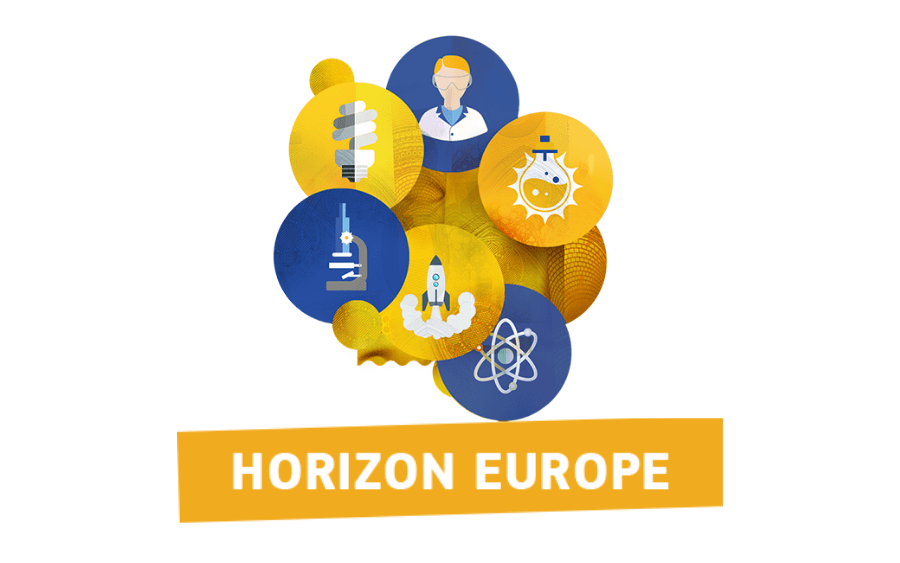 Program: Horizon Europe, HORIZON-INFRA-2021-DEV-02-02The purpose and tasks of the project:DANUBIUS-IP is a coordination and facilitation project to support the ongoing development of "The international center for advanced studies on river-sea systems" (DANUBIUS-RI) - an ecological research infrastructure connecting rivers and seas - at the stage of exploitation.The aim of the project is to ensure the successful launch of DANUBIUS-ERIC and enable DANUBIUS-RI to move into the operational phase.The project offers 7 work packages, which together should:• develop a new RI management structure during the transition to DANUBIUS-ERIC;• implement the Science and Innovation Agenda with the support of flexible scientific services with quality assurance;• demonstrate the value of RI through examples of the unique services that RI can offer to end users across Europe and internationally;• to expand the DANUBIUS-RI community and increase its position in European and international environmental RI;• ensure broad awareness of DANUBIUS-RI's potential to have significant social and economic impact.Expected results:Ensure the successful launch of DANUBIUS-ERIC by effectively transitioning from the current management structure to a DANUBIUS-ERIC specific one.Developing and strengthening the capacity of DANUBIUS-RI by connecting RI to major relevant European initiatives (such as EOSC), successfully implementing FAIR and open data policies and enabling full connectivity to the virtual world of specific DANUBIUS-RI services.Project coordinator: The National Research-Development Institute for Marine Geology and Geoecology (GEOECOMAR), Bucharest, Romania.Partnership:Wasserkluster Lunz Biologische Station GmbH, AustriaBulgarian Academy of Sciences, BulgariaUstav Vyzkumu Globalni Zmeny AV CR VVI, CzechiaUniversite De Lorraine, FranceBundesanstalt Fuer Gewaesserkunde, GermanyBundesanstalt Fur Wasserbau, GermanyHelmholtz-Zentrum HEREON, GermanyHellenic Centre for Marine Research, GreeceDimokritio Panepistimio Thrakis, GreeceSzechenyi Istvan University, HungaryUniversity College Cork - National University of Ireland, Cork, IrelandConsiglio Nazionale Delle Ricerche, ItalyCorila - Consorzio Per Il Coordinamento Delle Ricerche Inerenti Al Sistema Lagunare Di Venezia, ItalyEuropean Multidisciplinary Seafloorand Water Column Observatory - European Research Infrastructure Consortium (EMSO ERIC), ItalyIntegrated Carbon Observation System European Research Infrastructure Consortium, FinlandInstitutul De Chimie Academia De Stiinte A Moldovei, MoldovaStichting Deltares, NetherlandsUniversitat Politecnica De Catalunya, SpainAutoridad Portuaria De Sevilla, SpainStichting Ihe Delft Institute for Water Education, NetherlandsNational Institute for Research and Development for Biological Sciences, RomaniaThe University of Birmingham, United KingdomUnited Kingdom Research and Innovation, United KingdomPlymouth Marine Laboratory Limited, United KingdomOdessa State Environmental University, UkraineProject web-site: https://www.danubius-ri.eu/